МУНИЦИПАЛЬНОЕ КАЗЕННОЕ ОБЩЕОБРАЗОВАТЕЛЬНОЕ УЧРЕЖДЕНИЕ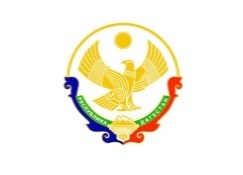 «ГЕРЕЙХАНОВСКАЯ СРЕДНЯЯ ОБЩЕОБРАЗОВАТЕЛЬНАЯ ШКОЛА №2 имени М.ДИБИРОВА»Адрес: 368776,РД, МР «Сулейман – Стальский район»,              e-mail: gereichan2.sosh@yandex.ruс. Герейханово 2 отд.                                                     url: http://gereihan2.dagschool.com/тел. 8 (928) 684-40-11Справка     выдана участковому уполномоченному капитану полиции Рамазанову А. И. в том, что в рамах ОПМ «Внимание дети» 3 этап совместно с учителем  ОБЖ  Гусейновым Ф.М. 03.09.20 г. были  проведены  беседы с учащимися младших  классов нашей школы на тему : «Соблюдение правил дорожного движения».                Справка выдана по месту требования.Директор школы:                                                                                М. Сафаралиев.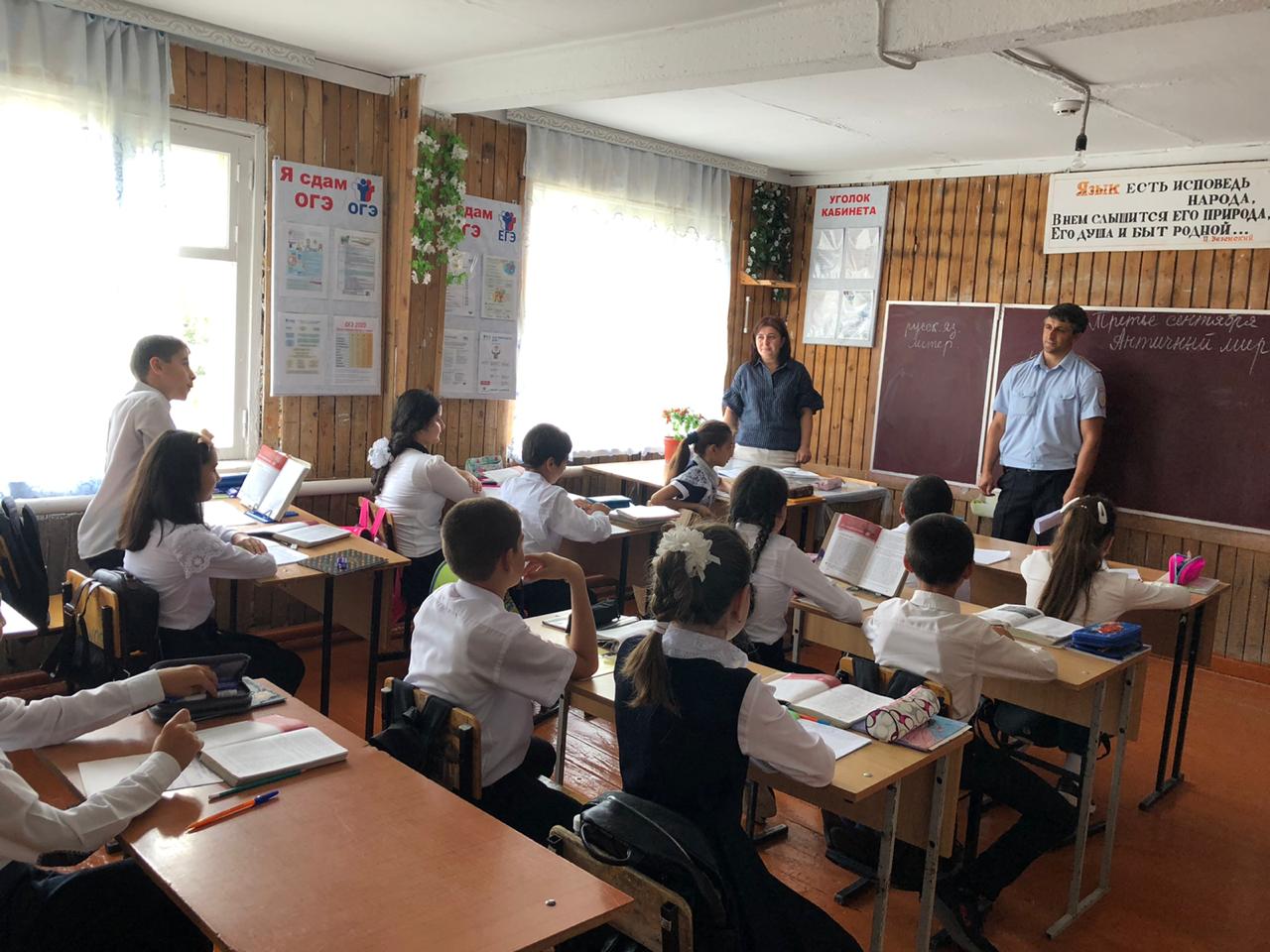 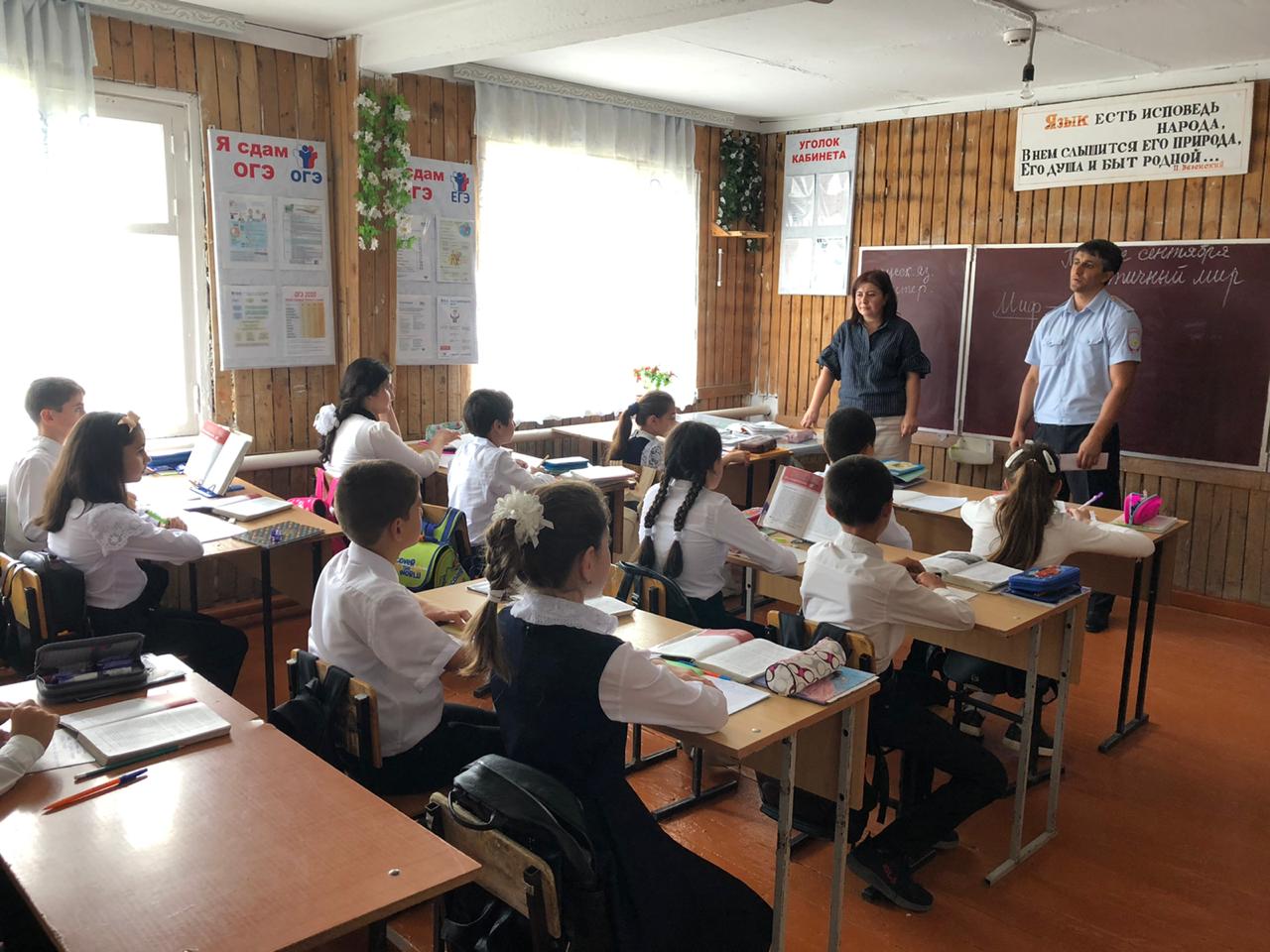 